Science Project Students need to create a brochure promoting healthy living. Although the work needs to be done by students, parents can help with drawing lines on the brochure if this helps students write straight.  Parents can also help to fold the brochure into three equal parts (see the design below). Students only need to do 3 sections of information.  Students need to incorporate at least 5 concepts learned in class.  Students can also incorporate their own research as well.  The brochure needs to have headings for every topic (see examples below). Students need to put their full name on the back of the brochure and all spelling and grammar should be correct. The students should write in their neatest handwriting (cursive or print is fine). Students cannot type the brochure and need to draw all pictures (no clip art). I am not grading artwork, I am grading effort. Rubric_____ 25 points- You write 3 sections of information based on the topic of healthy living and each section has a heading (see samples below)_____ 25 points- You incorporate at least 5 concepts learned in class_____ 25 points- Spelling and grammar are correct_____ 25 points- You put effort into the project, write your full name on the back, hand it in on time and follow directions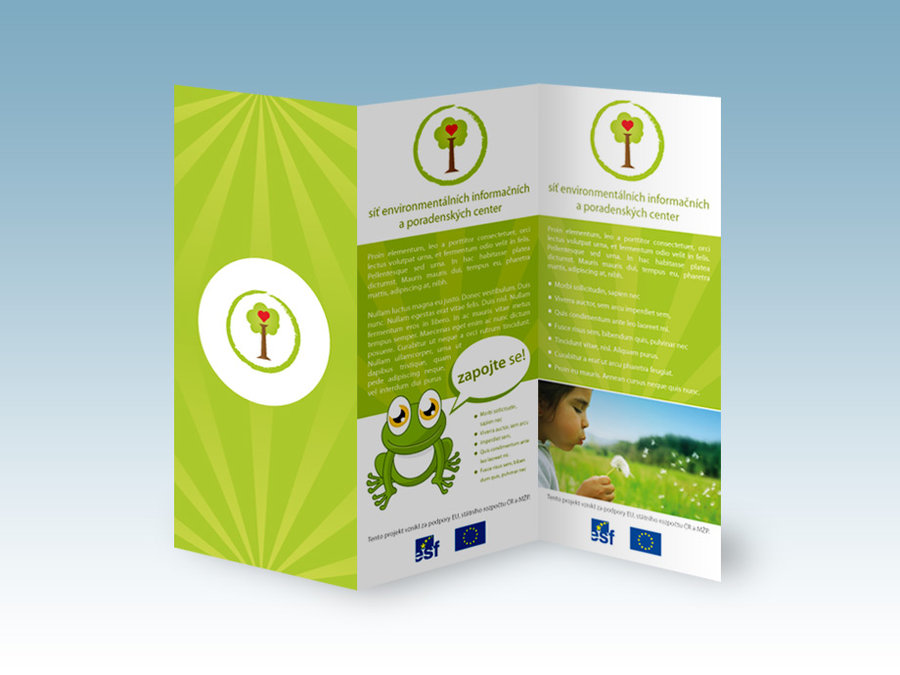 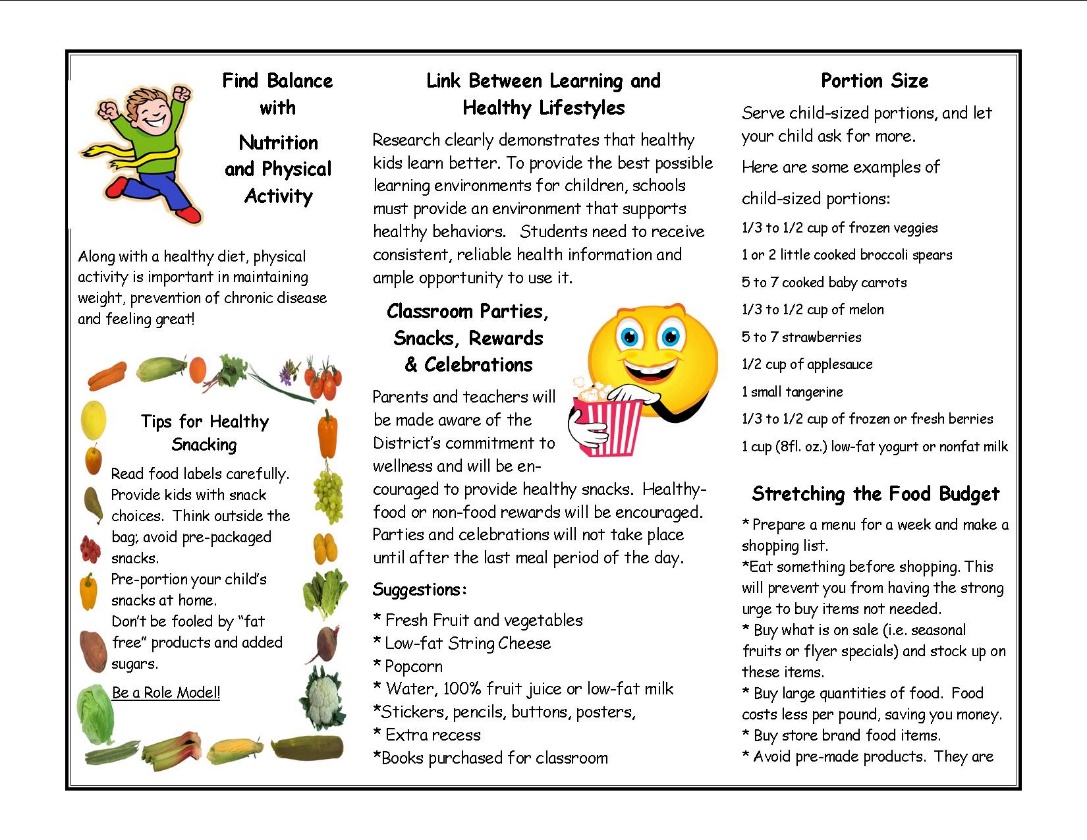 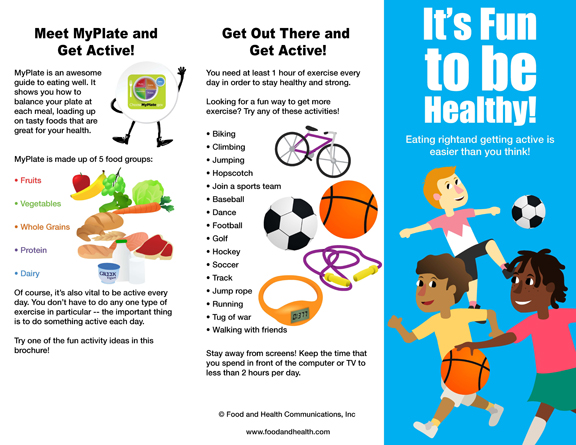 